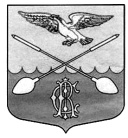 СОВЕТ ДЕПУТАТОВ МУНИЦИПАЛЬНОГО ОБРАЗОВАНИЯ  ДРУЖНОГОРСКОЕ ГОРОДСКОЕ ПОСЕЛЕНИЕ ГАТЧИНСКОГО МУНИЦИПАЛЬНОГО РАЙОНА ЛЕНИНГРАДСКОЙ ОБЛАСТИ(Четвертый созыв)Р Е Ш Е Н И Е                  « 25   » июня   2021 года                                                                                       №  21                                   Об утверждении Положения «О порядке назначения и проведения опроса граждан на территории муниципального образования Дружногорское городское поселение Гатчинского муниципального района Ленинградской области»	В соответствии со статьей 31 Федерального закона от 06 октября 2003 года № 131-ФЗ «Об общих принципах организации местного самоуправления в Российской Федерации», областным законом Ленинградской области от 17.02.2020 № 19-оз «О назначении и проведении опроса граждан в муниципальных образованиях Ленинградской области», руководствуясь Уставом МО Дружногорское городское поселение, Совет депутатов МО Дружногорское городское поселениеР Е Ш И Л:	 1. Утвердить Положение о порядке назначения и проведения опроса граждан 
на территории муниципального образования Дружногорское городское поселение Гатчинского муниципального района Ленинградской области согласно приложению.2. Настоящее решение вступает в силу с момента официального опубликования в «Официальном вестнике Дружногорского городского поселения» и подлежит размещению на официальном сайте поселения в информационно-коммуникационной сети «Интернет».Глава Дружногорского городского поселения:                                   И.В. Моисеева                                  Приложение № 1К решению совета депутатовот 25 июня 2021 года  № 21ПОЛОЖЕНИЕ О порядке назначения и проведения опроса граждан 
на территории муниципального образования Дружногорское городское поселение Гатчинского муниципального района Ленинградской области1. Общие положенияНастоящее Положение разработано в соответствии со статьей 31 Федерального закона от 06 октября 2003 года № 131-ФЗ «Об общих принципах организации местного самоуправления в Российской Федерации», областным законом Ленинградской области от 17.02.2020 № 19-оз «О назначении и проведении опроса граждан в муниципальных образованиях Ленинградской области», Уставом муниципального образования Дружногорское городское поселение и направлено на реализацию права граждан муниципального образования Дружногорское городское поселение (далее – муниципальное образование) на непосредственное участие населения в осуществлении местного самоуправления.1.2. Понятия, используемые в настоящем Положении, применяются в значениях, определенных федеральными законами, принятыми в соответствии с ними иными нормативными правовыми актами Российской Федерации, нормативными правовыми актами Ленинградской области.1.3. Опрос граждан проводится на всей территории муниципального образования или на части его территории. В опросе граждан имеют право участвовать жители муниципального образования, обладающие избирательным правом (далее по тексту - участники опроса).1.4. Участие в опросе граждан является свободным и добровольным. В ходе опроса никто не может быть принужден к выражению своих мнений и убеждений или отказу от них.Граждане участвуют в опросе на равных основаниях, каждый гражданин имеет один голос.1.5. Предметом опроса может быть любой вопрос местного значения МО Дружногорское городское поселение, непосредственно затрагивающий интересы граждан по месту их проживания и требующий принятия решения органами местного самоуправления и должностными лицами местного самоуправления.1.6. Решение о назначении опроса граждан по вопросам местного значения МО Дружногорское городское поселение принимается советом депутатов муниципального образования Дружногорское городское поселение в соответствии со ст. 4 Областной закон Ленинградской области от 17.02.2020 № 19-оз «О назначении и проведении опроса граждан в муниципальных образованиях Ленинградской области» в порядке, предусмотренном Регламентом совета депутатов МО Дружногорское городское поселение.Решение подлежит официальному опубликованию в «Официальном вестнике Дружногорского городского поселения» и размещению на официальном сайте МО Дружногорское городское поселение не менее, чем за 30 дней до проведения опроса.1.7. Опрос граждан по вопросам местного значения МО Дружногорское городское поселение проводится по инициативе совета депутатов МО Дружногорское городское поселение или главы МО Дружногорское городское поселение.1.7. Инициатива представительного органа муниципального образования о проведении опроса может исходить от депутата, депутатов или постоянных комиссий представительного органа муниципального образования.1.8. Инициатива главы муниципального образования о проведении опроса оформляется в виде обращения к совету депутатов, к которому прилагается методика проведения опроса и проект решения представительного органа муниципального образования о назначении опроса.Решение по обращению принимается советом депутатов МО Дружногорское городское поселение на очередном заседании, но не позднее 30 дней со дня поступления такого обращения.1.9. В случае, если инициатором опроса граждан выступает совет депутатов, финансирование мероприятий, связанных с подготовкой и проведением опроса граждан, осуществляется за счет средств бюджета МО Дружногорское городское поселение.1.10. Подготовку и проведение опроса граждан, в том числе назначение из числа работников администрации лиц, ответственных за подготовку проведения опроса, проведение опроса и установлении результатов опроса, осуществляет администрация МО Дружногорское городское поселение (далее - администрация).1.10. Информация об адресе (адресах) размещения пункта (пунктов) опроса граждан подлежит официальному опубликованию в «Официальном вестнике Дружногорского городского поселения»  и размещению на официальном сайте МО Дружногорское сельское поселение не менее чем за 10 дней до дня проведения опроса.1.11 В течение семи дней, следующих за днем окончания опроса граждан, администрация оформляет протокол об итогах опроса граждан. Протокол об итогах опроса граждан составляется в трех экземплярах, подписывается главой администрации МО Дружногорское городское поселение и направляется в совет депутатов МО Дружногорское городское поселение не позднее трех дней со дня подписания.1.12 Протокол об итогах опроса граждан подлежит обязательному опубликованию в «Официальном вестнике Дружногорского городского поселения» и размещению на официальном сайте МО Дружногорское городское поселение в течение 10 дней со дня поступления протокола в совет депутатов МО Дружногорское городское поселение.